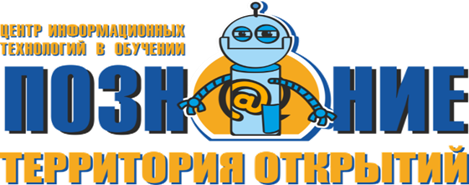 ПОЛОЖЕНИЕ О ПРОВЕДЕНИИ ФЕСТИВАЛЯ 
«ИНЖЕНЕРНЫЙ ПРОЕКТ. ЮНЫЙ МАШИНОСТРОИТЕЛЬ»Фестиваль «Инженерный проект. Юный машиностроитель» проводится в рамках регионального этапа Всероссийского робототехнического фестиваля «РобоФест» в номинации «Инженерный проект».ЦЕЛИ ПРОВЕДЕНИЯ ФЕСТИВАЛЯ:  Фестиваль «Инженерный проект. Юный машиностроитель» (далее – Фестиваль) проводится с целью популяризации инженерных специальностей среди дошкольников и младших школьников, вовлечение их в активную проектную и технологическую деятельность. Задачами Фестиваля являются: - ранняя профориентация; - формирование новых знаний, умений и компетенций у обучающихся в области инновационных технологий, механики и программирования; - развитие soft skills, позволяющих эффективно и гармонично взаимодействовать с окружающими людьми; - развитие инженерного мышления; - поддержание преемственности между дошкольным и общим образованием в области формирования инженерного мышления.2. ОРГАНИЗАТОРЫ ФЕСТИВАЛЯ: ЧОУ ДО Центр информационных технологий в обучении «Познание» (далее – Центр).3. МЕСТО И СРОК ПРОВЕДЕНИЯ ФЕСТИВАЛЯ: Фестиваль проводится на базе Центра, расположенного по адресу г. Киров, ул. Урицкого,5. Срок – 16 февраля 2020 года в 14.30.4. ЦЕЛЕВАЯ АУДИТОРИЯДети старшего дошкольного возраста и младшего школьного возраста, обучающиеся в Центре.5. ВОЗРАСТ УЧАСТНИКОВмладшая группа – 5-7 лет включительно;средняя группа – 1-3 класс включительно;старшая группа – 4-6 класс включительно. 
Участие командное. Команда состоит из 2-4 учащихся, родителей- наставников и преподавателя – руководителя команды.6. РЕГИСТРАЦИЯ: для участия в Фестивале необходимо подать заявку на сайте: http://itpoznanie.ru/ до 10 февраля 2020г.Для подготовки проекта проводятся дополнительные командные встречи с руководителем команды, на которых разрабатывается идея, модель, макет.7. УСЛОВИЯ ОРГАНИЗАЦИИ И ПОРЯДОК ПРОВЕДЕНИЯ ФЕСТИВАЛЯ7.1. Фестиваль состоит из трех этапов: практический, описательный, презентационный.7.2. Задания для участников:Станки стали насущной необходимостью современного мира. Действительно, трудно представить себе какой-либо аспект промышленности и быта, где станки прямо или косвенно не играли бы какой-то роли. Наглядным примером непосредственного применения станков является производство автомобилей, самолетов, судов и предметов бытового назначения, которое в значительной степени связано с резанием металла и обработкой деталей фасонного профиля.В других областях, например, в сельском хозяйстве, пищевой, текстильной, фармацевтической и целлюлозно-бумажной промышленности, станки могут не столь широко применяться в изготовлении конечной продукции, но они необходимы для изготовления машин и оборудования, с помощью которых осуществляются производство, переработка, перемещение деталей, упаковка, транспортировка и распределение продукции.Задачи практического этапа: Сходить на экскурсию на предприятие где используются станки. Экскурсия может быть виртуальной, с участием специалистов предприятия. Виртуальные экскурсии можно посетить на канале YouTube «Как это сделано». Познакомить детей с направлением работы предприятия: Какая продукция производится?  Какое оборудование используется?  Кто работает с оборудованием(профессии)? Выбрать один вид оборудования (станка) и рассмотреть, как он устроен, кто на нем работает и что на нем делают. Собрать из конструктора действующую модель выбранного станка. Модель может быть, как механической, так и сделанной с использованием моторов, датчиков и программирования. В создании конструкций проекта можно использовать различные образовательные конструкторы, дополнительный и бросовый материал, если он не наносят вред человеку и окружающей среде.Работа может проходить на командных занятиях с преподавателем и в домашних условиях с родителями. Задачи описательного этапа:Подготовить презентацию в электронном и печатном виде, которая включает следующие материалы:- название команды, девиз, организация, город;- состав участников команды, распределение ролей (см. таблицу1);Таблица 1 – Примерный перечень обязанностей в командеТаблица 1– Примерный перечень обязанностей в команде- название станка, название производства, где используется станок;- исторические сведения о появлении и развитии выбранного станка;- фотографии станка с названием основных его элементов;- назначение станка;- описание и фотографии заготовок и самих деталей, изготавливаемых на данном станке; - фотографии готовых изделий, в состав которых входят детали, изготавливаемые на данном станке;- фотографии модели станка с названием основных его элементов;- название профессий людей, которые обслуживают данный станок;Презентация в печатном и электронном виде отправляется в Оргкомитет Фестиваля на проверку экспертам до 3 февраля. Задачи презентационного этапа: Оформить макет фрагмента производства, где используется станок.Представить проект в соответствии с пунктами презентации, продемонстрировать работу модели.16 февраля 2020 года экспертами проводится оценка командных проектов. 8. КРИТЕРИИ ОЦЕНКИ8.1. Представление проекта:- Участники рассказывают о проекте в соответствии с пунктами презентации.8.2. Демонстрация модели:- Модель содержит основные элементы станка. - Наличие подвижных элементов станка и демонстрация принципа работы.- Модель работает стабильно.- Сложность конструкции. 8.3. Макет- Эстетика оформления макета фрагмента производства. 8.4. Командная работа:- Соблюдение регламента. Продолжительность выступления – не более 5 минут. - Бонус за продемонстрированный командный дух, участие в презентации всех членов команды, уважительное отношение друг к другу и аудитории. Критерии оценки представлены в Приложении 1. 8.4. Показатели и шкала оценивания: - показатель не выявлен – 0 баллов; - показатель выявлен частично – 1 балл; - показатель проявлен в полном объеме – 2 баллов. 9. ОРГКОМИТЕТ9.1. В состав Оргкомитета входят представители ЧОУ ДО Центра информационных технологий в обучении «Познание», решения принимаются коллегиально.9.2. Задачи Оргкомитета:- разрабатывать и вести необходимую документацию;- формировать состав жюри;- организовать подведение итогов Фестиваля и награждение победителей и участников;- оказывать методическую поддержку участников Фестиваля;- предоставлять отчётные материалы по итогам Фестиваля.10. НАГРАЖДЕНИЕ УЧАСТНИКОВВсем участникам будут вручены сертификаты. Победители будут награждены дипломами и призами. Количество и ценность призов определяется организаторами. 11. КОНТАКТНАЯ ИНФОРМАЦИЯ: Официальный сайт: http://itpoznanie.ru/E-mail: poznanie_info@mail.ruТелефон: 8(8332) 44-64-84Адрес: г. Киров, ул. Урицкого, 5.Приложение 1Фестиваль «Инженерный проект. Юный машиностроитель»Критерии оцениванияКоманда ______________________________________________________Обязанности в командеОбязанности в командеУчастник 1, 2,3,4 (ФИО)Сборка модели, рисование схемы станка, оформление макета, программирование модели, и др.Родители – наставники (ФИО)Подготовка презентации, оформление макета, др.Преподаватель – руководитель (ФИО)Подготовка выступления, проведение экскурсии, др.Помощники (могут быть)Критерии оценкиПоказатель (0,1,2)Представление проекта (16 баллов)Представление проекта (16 баллов)Название станка, название производства, где используется станок.Исторические сведения о появлении и развитии выбранного станка.Фотографии станка с названием основных его элементов.Назначение станка.Описание и фотографии заготовок и самих деталей, изготавливаемых на данном станке.Фотографии готовых изделий, в состав которых входят детали, изготавливаемые на данном станке.Фотографии модели станка с названием основных его элементов.Название профессий людей, которые обслуживают данный станок.Демонстрация модели (8 баллов)Демонстрация модели (8 баллов)Модель содержит основные элементы станка.Наличие подвижных элементов станка и демонстрация принципа работы.Модель работает стабильно.Сложность конструкции.Макет (2 балла)Макет (2 балла)Эстетика оформления макета фрагмента производства. Командная работа (4 балла)Командная работа (4 балла)Соблюдение регламента. Продолжительность выступления – не более 5 минут. Бонус за продемонстрированный командный дух, участие в презентации всех членов команды, уважительное отношение друг к другу и аудитории. Максимальное количество баллов30